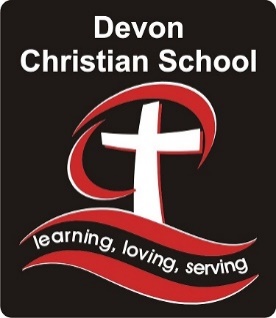 Devon Christian SchoolEDUCATION PLANMESSAGE FROM THE BOARD CHAIRMANIt is a privilege to serve God and our community on the Devon Christian School Board. This past year has been filled with many challenges, but we have also seen many answers to prayer. I think I can speak for the whole Board, in that we are constantly humbled and awestruck, as we allow and see God reveal His desires for Devon Christian School. The Board is committed to maintaining the policies and procedures of Devon Christian School. We are incredibly grateful for all the staff who pour their heart and soul into ensuring we have outstanding programs for every student in our care. Parents, grandparents, and supporters have a profound influence on our school through volunteer work, financial support, and prayer. We are extremely thankful to the Alberta government for their commitment to supporting choice in education in our province and permitting us to teach the Alberta Program of Studies from a Christian perspective.The Devon Christian School Board and Staff covet your prayers. James 5:16b says, “The effective prayer of a righteous man can accomplish much.” I believe that prayer is the most important single ingredient for Devon Christian School to be blessed and to be a blessing!In His Service,Armyn PedersonACCOUNTABILITY STATEMENTThe Education Plan for Devon Christian School Society commencing May 31, 2021, was prepared under the direction of the Board in accordance with the responsibilities under the Education Act and the Fiscal Planning and Transparency Act. This plan was developed in the context of the provincial government’s business and fiscal plans. The Board has used its performance results to develop the plan and is committed to implementing the strategies contained within the plan to improve student learning and results. The Board approved the Education Plan for 2021-2024 on June 10, 2021._________________________		_________________________Board Chairman					Date Signed(Original copy signed and on file at the school.)FOUNDATION STATEMENTS Mission Statement:Devon Christian School equips students for a life of loving and serving God and others through a commitment to spiritual, academic, and personal excellence.Purpose Statement:To provide an environment that strengthens the spiritual development of the student.To provide a learning environment where students attain to their highest level of academic excellence.To provide a context where students can grow in maturity in their relationships with one another.To encourage and strengthen Christian values in the home.Educational Philosophy and Programming:Devon Christian School is a Pre-Kindergarten-Grade 9 Christian School committed to a Biblical standard of spiritual and academic excellence. We believe that every child is made in the image of God and has unique talents and needs. Devon Christian School provides a program which enables each child to grow spiritually, academically, socially, and physically so that he or she is equipped for service to God. We are committed to a Biblical standard of excellence for the glory of God in all that we do. We believe that anything worth learning should be learned well and the role of the teacher is to ensure that learning occurs for every student. We have focused our curriculum on a select group of core and complementary subjects which we strive to teach with excellence.PROFILEDevon Christian School opened in the fall of 1991 with Grades 1-7. An expansion in the fall of 1992 incorporated kindergarten and grade 8. Grade 9 was added in 1993 and Pre-Kindergarten was added in 2008. Classroom facilities which also house washrooms are situated in portables behind the Alliance Church, and we have use of a regulation size gymnasium, a sanctuary, and kitchen facilities.  Devon Christian School is a non-denominational school whose mission is to provide a Biblically based education in a positive environment that encourages spiritual commitment, academic potential, and individual growth, thus ministering to the whole child. Devon Christian School provides education to approximately 100 students from Preschool through to and including Grade 9.  Devon Christian School is located on the Southwest Corner of Highway 60 and Miquelon Avenue. We are always welcoming new families to join us at Devon Christian School!!TRENDS AND ISSUESGovernance Issues and Trends:Alberta Education funding fluctuates for private schools and inequality remains an issue. Our dependence upon fundraising to operate the instructional program significantly influences the operation and maintenance of facility. The Board must continue to develop a global vision and plan in conjunction with the administration of the school. The School Board needs to monitor, discuss, and follow proposed changes to the School Act ensuring that Devon Christian School provides the required curriculum set out by Alberta Education is from a Christian perspective. Staff Issues and Trends: Staffing costs continue to constitute a large percentage of most schools operating budgets. This leaves very little room to support additional classroom supports such as technology, curriculum resources, and external consultants.  Enrollment Issues and Trends:To a large extent the operation of a school division is dependent upon the enrollment of students in the system. We receive approximately 70% of the base instructional funds per student for curriculum and instruction that public schools receive for each enrolled student. We do not receive grants for capital expenditures or benefits for staff. This funding provides us with the majority of income in our annual budget. Since adding pre-kindergarten to our school in 2008 we have experience increased enrollment in kindergarten to grade 4; however, our grade 5-9 classes remain relatively small due to families desiring more options in the older grades.Facilities Issues and Trends:Most of our facility issues focus on maintaining our aging portables which is mostly completed by volunteers from our Devon Christian School families and supporters. Our school portables have been located on the Devon Alliance Church property for 30 years and we also rent the gym, kitchen, and sanctuary facilities from the church. They have been accommodating, but we continue to explore options where we can be self-sufficient in our own building and on our own property.  Program Issues and Trends:We are incredibly pleased with the overall performance of our students considering the challenges that our students faced when COVID-19 forced all students to engage in remote learning for the final term of the 2019-2020 school year. No students completed Provincial Achievements Tests or year-end examinations in the 2019-2020 school year. We are always looking for opportunities to increase our technical resources, including the possibility of a portable computer lab. As of right now, elementary students have limited access to the computer lab. The cost of technology could place heavy demands on our school; however, we are blessed to be a part of the Computers for School program.HIGHLIGHTS OF THE 2020-2021 SCHOOL YEAR In the summer of 2020 the board and principal, in consultation with parents and supporters, developed a handbook outlining the Covid-19 policies and procedures and a re-entry plan to in-school learning.We are extremely grateful that we have been able to focus on in-school learning for the most part. The students and staff have been working very hard under some challenging circumstances. We are so proud of all our student’s resiliency during these unprecedented times. Student attendance remained strong, and they adjusted well to in-school learning and at-home learning when necessary. They are troopers!!We were thankful to be involved in our local community and communities around the world with our monthly outreaches. Some of our outreaches this year were as follows: Raising funds for the Terry Fox FoundationWriting postcards to veterans Collecting Operation Christmas Child shoeboxes and items for the food bankEngaging in random acts of kindnessSharing gifts and talents by video with the residents of the Devon HospitalParticipating in the Pitch-In Devon Community Clean-UpSpreading cheer in Devon by making and delivering encouragement cardsWe were able to continue offering after school clubs with some adjustments to fit the Covid-19 policies and procedures. Some clubs offered this year were: Craft Club, Building Club, Energizing Your Heart Club, and Olympics ClubOur students and their families purchased over 160 books during the Virtual Scholastic Book Fair.Students had the opportunity to join Team Jump where they engaged in various skipping activities and developed routines. The students were very enthusiastic and absolutely loved their Team Jump t-shirts!!	EDUCATION PLAN CONTEXTDevon Christian School is a Preschool - Grade 9 Christian School committed to a Biblical standard of spiritual and academic excellence. We believe that every child is made in the image of God and has unique talents and needs. Devon Christian School provides a program which enables each child to grow spiritually, academically, socially, and physically so that he or she is equipped for service to God. We are committed to a Biblical standard of excellence for the glory of God in all that we do. The Board is comprised of parents of students, society members, and stakeholders. They provide governance, leadership, and accountability for the careful stewardship of the school's resources and ensure the success of students. Leadership and staff use data to inform decisions and classroom practice. The intentional strategies in this Education Plan reflect the Annual Education Results Report (AERR) and classroom-based data, testing, and surveys.ENGAGEMENT Devon Christian School engages parents through ongoing and frequent communication through email, phone calls, meetings, and student agendas. Our website, Facebook, and Instagram are managed regularly to let the parents know upcoming events, how they can participate, and praise and prayer requests to keep them actively involved. The key stakeholders include Alberta Education, parents, and society members who support the mission of Devon Christian School. Parents, students, staff, supporters, and society members participate in an annual meeting where the attendees have the opportunity to learn more about our school and have a healthy exchange of ideas. Surveys are regularly sent out to our stakeholders to provide input and satisfaction levels. Internally, the Principal and Board have meaningful dialogue with staff members through face-to-face communication and surveys.STRATEGIESThe following key strategies reflect the priorities identified in the 2019-2020 Annual Education Results Report and Alberta Educations 2021-2024 Business Plan. Ongoing engagement with parents, students, staff, supporters, and society members will be key to identifying successful strategies and determining successful outcomes.BUDGET 2021-2022DEVON CHRISTIAN SCHOOL PRIORITY #1DEVON CHRISTIAN SCHOOL PRIORITY #1School PrioritiesPriority one is to develop and maintain a rigorous academic program in order to promote academic excellence and prepare our students for higher learning.Assurance Framework DomainStudent Growth and AchievementOutcomesMaintain and foster academic excellenceCultivate effective study and academic performance strategiesImprove exam writing skillsContextDevon Christian School is a Preschool - Grade 9 Christian School committed to a Biblical standard of spiritual and academic excellence. We believe that every child is made in the image of God and has unique talents and needs.  Devon Christian School provides a program which enables each child to grow spiritually, academically, socially, and physically so that he or she is equipped for service to God. We are committed to a Biblical standard of excellence for the glory of God in all that we do. (Excerpt from Parent Handbook)StrategiesContinue to ensure all teachers are reviewing concepts regularly with their studentsTeach effective study skills and strategiesDevelop various methods of assessment for assisting students in areas where they are having challengesUse websites and resources provided by Alberta Education and other sources to prepare for examsSurvey students, parents, and staff to gain knowledge on the study habits of our students	MeasuresStudent performance results on tests and reports cardsIn-house school surveysProvincial survey measures of Citizenship and Academic EngagementProvincial Achievement Test resultsDEVON CHRISTIAN SCHOOL PRIORITY #2DEVON CHRISTIAN SCHOOL PRIORITY #2School PrioritiesPriority two is to maintain a collaborative school environment that is that faith-filled, safe, caring, and respectful.Assurance Framework DomainTeaching and LeadingOutcomesMaintain a safe and caring school environment where students, parents, and staff can collaborate for one common purpose - successful students  Enhance staff professional development opportunities  Devon Christian School equips students for a life of loving and serving God and others through a commitment to spiritual, academic, and personal excellence. (Mission Statement)ContextDevon Christian School is deeply committed to operating a safe, caring, inclusive, respectful, and welcoming environment. We provide a faith-filled education that reflects in its programs, policies, procedures, and Biblical beliefs. All policies and procedures of the school are developed and administered with gentleness, respect for all people as image bearers of God the creator, care for the wholeness and well-being of the people involved, and in pursuit of unity within the Christian community as the body of Christ. We are all created in the image and likeness of God. As such, all human beings are inherently sacred and must be treated with dignity and respect. All efforts to support the inclusive, safe, and caring learning and working environment of the school must be in accordance with our statement of faith. A nurturing inclusive community is one in which each person is welcomed, accepted, and supported as a child of God. (Excerpt from Policy Manual)MeasuresIn-house school surveysAnecdotal feedback from students, parents, and staffProvincial survey measures of Quality Education and Safe and CaringDEVON CHRISTIAN SCHOOL PRIORITY #3DEVON CHRISTIAN SCHOOL PRIORITY #3School PrioritiesProvide a nurturing environment where all students are encouraged and given opportunities to flourish and reach their God-given potential.Assurance Framework DomainLearning SupportsOutcomesOur school community participates in ensuring a welcome, safe, and caring atmosphereDesignate sufﬁcient resources to provide appropriate supports to studentsDeveloped policies and processes to support students’ wellnessAccess additional funding to address individual student needsContextWhile every child is unique and precious in God's sight, they do not all have the same abilities and needs. It is imperative for the successful accomplishment of the school's mission that these differences be recognized and addressed. Devon Christian School desires to provide the best education possible for as many children as possible. (Excerpt from Policy Manual)StrategiesCreate classroom environments that allow students to experience a sense of belonging where they can receive supports to meet their individual needsDevelop protocols for allocating staff and resourcesIncludes parents and students in planning education programs through the use of individualized program plansCollaborate with community and professional agenciesAccess initiatives, supports, and services aimed at bridging gaps and students with special needsMeasuresAnecdotal reports on staffing, programs, services, strategies, and resources to support students with learning needsAdditional funding received to support the needs of individual students Provincial survey measuring Safe and Caring, Student Inclusion, and Access to Supports and ServicesSchool Priority #4School Priority #4School PrioritiesProvide opportunities for our students and staff to model citizenship by showing God’s love and serving others in our local community and communities around the world.Assurance Framework DomainLocal and Societal ContextOutcomesStudents and staff model active citizenshipWell-rounded students who love and serve the people in their local community and communities around the worldContextWe believe that students should not only be equipped to serve God, but that they should be given opportunities to do so while they are young. In addition to the many opportunities for service within the school, we try to involve our students in outreach ministries where they can live out their faith. Through our Chapel program students are encouraged to consider ways that they can serve within their local community and world-wide communities. (Excerpt from Parent Handbook)StrategiesDevelop the students understanding of needs in society and opportunities for them to assist in acting out methods of citizenship to help in these areasInvolve parents in the activities in which we engage our students where we are teaching responsibility, positive attitudes, perseverance under pressure, and determination to see an activity completedProvide opportunities for community outreaches for the students, such as singing for patients at our local hospital, collecting donations for World Vision, picking up garbage throughout the community, collecting Christmas items for Operation Christmas Child, collecting items for the local food bank and local youth centres, sending out thank you cards to those that serve in our community.Use Biblical truths to broaden the students’ minds about people around them and their needs and the roles that our students should follow to be good citizensParticipate in a Career Day where students can learn about various careers and developing a strong work ethicMeasuresStudent, parent, and staff survey resultsFeedback from students, parents, staff, and communityREVENUESREVENUESAlberta Education (excluding Home Education)Alberta Education (excluding Home Education)Alberta Education (excluding Home Education)Alberta Education (excluding Home Education)Alberta Education (excluding Home Education)$506,326 Alberta Education - Home EducationAlberta Education - Home EducationAlberta Education - Home EducationAlberta Education - Home EducationAlberta Education - Home Education$0 Total Alberta Education RevenuesTotal Alberta Education RevenuesTotal Alberta Education RevenuesTotal Alberta Education Revenues$506,326 Other Government of Alberta Other Government of Alberta Other Government of Alberta Other Government of Alberta $0 Federal Government and/or First NationsFederal Government and/or First NationsFederal Government and/or First NationsFederal Government and/or First NationsFederal Government and/or First Nations$0 Other Alberta school authoritiesOther Alberta school authoritiesOther Alberta school authoritiesOther Alberta school authoritiesOther Alberta school authorities$0 Instruction fees / Tuition feesInstruction fees / Tuition feesInstruction fees / Tuition feesInstruction fees / Tuition fees$10,980 Non-instructional (O&M, Transportation, Admin fees)Non-instructional (O&M, Transportation, Admin fees)Non-instructional (O&M, Transportation, Admin fees)Non-instructional (O&M, Transportation, Admin fees)Non-instructional (O&M, Transportation, Admin fees)$40,375 Other sales and servicesOther sales and servicesOther sales and servicesOther sales and services$43,000 Interest on investmentsInterest on investmentsInterest on investments$5,978 Gifts and donationsGifts and donationsGifts and donations$78,899 Gross school generated fundsGross school generated fundsGross school generated fundsGross school generated funds$15,900 Amortization of capital allocations (where applicable)Amortization of capital allocations (where applicable)Amortization of capital allocations (where applicable)Amortization of capital allocations (where applicable)Amortization of capital allocations (where applicable)$6,133 Other (specify):Other (specify):$0 TOTAL REVENUESTOTAL REVENUESTOTAL REVENUES$707,591 $707,591 EXPENSESEXPENSESCertificated salaries (excluding Home Education)Certificated salaries (excluding Home Education)Certificated salaries (excluding Home Education)Certificated salaries (excluding Home Education)Certificated salaries (excluding Home Education)$353,184 Certificated benefits (excluding Home Education)Certificated benefits (excluding Home Education)Certificated benefits (excluding Home Education)Certificated benefits (excluding Home Education)Certificated benefits (excluding Home Education)$24,637 Non-certificated salaries and wages (excluding Home Education)Non-certificated salaries and wages (excluding Home Education)Non-certificated salaries and wages (excluding Home Education)Non-certificated salaries and wages (excluding Home Education)Non-certificated salaries and wages (excluding Home Education)$104,168 Non-certificated Benefits (excluding Home Education)Non-certificated Benefits (excluding Home Education)Non-certificated Benefits (excluding Home Education)Non-certificated Benefits (excluding Home Education)Non-certificated Benefits (excluding Home Education)$7,662 Services, Contracts & Supplies - other than Consulting / Management fees, and Leases (excluding Home Ed.)Services, Contracts & Supplies - other than Consulting / Management fees, and Leases (excluding Home Ed.)Services, Contracts & Supplies - other than Consulting / Management fees, and Leases (excluding Home Ed.)Services, Contracts & Supplies - other than Consulting / Management fees, and Leases (excluding Home Ed.)Services, Contracts & Supplies - other than Consulting / Management fees, and Leases (excluding Home Ed.)$94,740                              Consulting / Management Fees                             Consulting / Management Fees                             Consulting / Management Fees                             Consulting / Management Fees                             Consulting / Management Fees$0 Leases – BuildingLeases – BuildingLeases – Building$18,000 Leases – OtherLeases – OtherLeases – Other$0 Severe Disabilities / DSEPSSevere Disabilities / DSEPSSevere Disabilities / DSEPSSevere Disabilities / DSEPSSevere Disabilities / DSEPS$65,860 Program Unit Program Unit Program Unit Program Unit Program Unit $0 Home EducationCertificated salaries Certificated salaries Certificated salaries $0 Certificated benefits Certificated benefits Certificated benefits $0 Non-certificated salaries and wages Non-certificated salaries and wages Non-certificated salaries and wages Non-certificated salaries and wages $0 Non-certificated Benefits Non-certificated Benefits Non-certificated Benefits Non-certificated Benefits $0 Payment to parents of a home education student for the purchase of instructional materials Payment to parents of a home education student for the purchase of instructional materials Payment to parents of a home education student for the purchase of instructional materials Payment to parents of a home education student for the purchase of instructional materials $0 ContractsContractsContractsContracts$0 Services and SuppliesServices and SuppliesServices and SuppliesServices and Supplies$0 Gross school generated fundsGross school generated fundsGross school generated fundsGross school generated funds$15,900 Capital and debt servicesCapital and debt servicesCapital and debt servicesCapital and debt servicesAmortization of capital assetsAmortization of capital assetsAmortization of capital assetsAmortization of capital assetsFrom restricted fundsFrom restricted fundsFrom restricted funds$6,133 from unrestricted fundsfrom unrestricted fundsfrom unrestricted funds$10,989 Total amortization of capital assetsTotal amortization of capital assetsTotal amortization of capital assetsTotal amortization of capital assets$17,122 Interest on capital debtInterest on capital debtInterest on capital debt$0 Other interest chargesOther interest chargesOther interest charges$0 Losses (gains) on disposal of capital assetsLosses (gains) on disposal of capital assetsLosses (gains) on disposal of capital assetsLosses (gains) on disposal of capital assets$0 Other (specify):Other (specify):English As a Second LanguageEnglish As a Second LanguageEnglish As a Second Language$4,620 TOTAL EXPENSESTOTAL EXPENSESTOTAL EXPENSES$705,893 $705,893 SURPLUS(DEFICIT) OF REVENUES OVER EXPENSESSURPLUS(DEFICIT) OF REVENUES OVER EXPENSESSURPLUS(DEFICIT) OF REVENUES OVER EXPENSESSURPLUS(DEFICIT) OF REVENUES OVER EXPENSESSURPLUS(DEFICIT) OF REVENUES OVER EXPENSES$1,697 